PROGRAMWrocław Tattoo Konwent 2018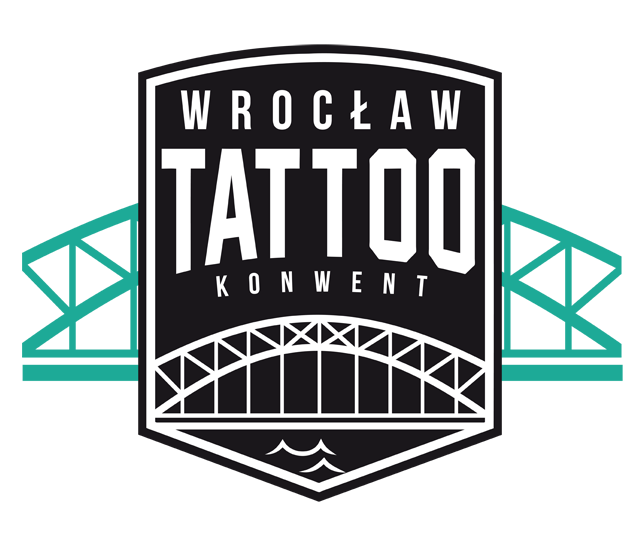 SCENA GŁÓWNASOBOTA – 26 MAJA 2018Od 8:00 – Rejestracja wystawców11:00 – Otwarcie bram dla odwiedzających13:00 – 13:30 – Powitanie gości i przedstawienie planu na sobotę14:00 – 14:30 –  Pokaz Jurny Beatbox14:30-16:00- Konkursy na najlepsze tatuaże:Najlepszy tatuaż duży czarno-szaryNajlepszy tatuaż mały kolorowy16:00 – 16:30 – Pokaz Bandit Queen Circus: Twisted madness16:30 – 18:00 – Konkursy na najlepsze tatuaże:Najlepszy tatuaż graficzny / geometrycznyNajlepszy tatuaż realistyczny / portret18:00 – 18:30 – Pokaz Burleski: Kotka Mary - „Take it All"18:30 – 19:00 – Pokaz Bandit Queen Circus: Come into our living room19:00 – 20:00 – Konkurs na tatuaż I dnia konwentu20:00 – 21:00 – Koncert: Spider Crew (Scena koncertowa)21:30 – AFTERPARTY na dachuNIEDZIELA - 27 MAJA 201811:00 – Otwarcie bram dla odwiedzających13:00-13:30 Powitanie gości i przedstawienie planu na niedzielę14:30 – 16:00 – Konkursy na najlepsze tatuaże:Najlepszy tatuaż duży kolorowyNajlepszy tatuaż mały czarno-szary16:00 – 16:30 – Pokaz Bandit Queen Circus: Weird gastro show16:30 – 16:40 – Rozdanie nagród w konkursie dziecięcym16:40 – 17:40 - Konkursy na najlepsze tatuaże:Najlepszy tatuaż neotradycyjnyNajlepszy tatuaż tradycyjny-klasyczny17:40 – 18:00 – Pokaz Burleski: Uwodzicielka Kish i Dasha - "Call from Vatican"18:00 – 18:30 - Pokaz Bandit Queen Circus: Come into our living room18:30 – 19:30 – Konkurs II dnia 19:40 – 20:40 – Koncert PODWÓRKOWI CHULIGANISCENA KONCERTOWASOBOTA – 26 MAJA 201815:30 16:20 - Old Fashioned16:40 17:30 - The Cuffs17:50 18:40 - 112519:00 20:00 - Only Attitude Counts20:10 21:10 - Spider CrewNIEDZIELA - 27 MAJA 201815:00 15:40 - Guantanamo Party Program16:00 17:00 - Good Lookin’ Out17:30 18:30 - Mister X19:40 20:40 - Podwórkowi ChuliganiROOF CHILL & DJ'SSOBOTA – 26 MAJA 201815:00 17:30 - MacBeat17:30 19:30 - DT19:30 22:00 - pzgNIEDZIELA - 27 MAJA 201815:00 17:00 - pzg17:00 19:30 - MacBeat19:30 22:00 - DTINNE ATRAKCJEStrefa  Hot Ball ClothingTattoo BiletTattoo Konwent x medicine STOREMożliwość wytatuowania banana na stoisku Banana-InkStoisko InstadrukPartyzone na dachu z dj`amiPiwa rzemieślnicze od BrokreacjiStrefa animacji dla dzieci KinimodoAfterparty na dachuDedykowane strefy sponsorów Tattoo Konwent